Марии Арсеньевне Быковой посвящается…Ей суждено было быть первой,Ей суждено было быть лучшей:Знают о ней немного,Помнят о ней не часто.Демонстрации, волненья,И свобода, и гоненья,Слава, тюрьмы, и скитанья.Встречи, грёзы, расставанья,Дружба, ложь, и сердце в кровь,И богатство, и любовь.И несчастья, и успех…Первая, и лучше всех.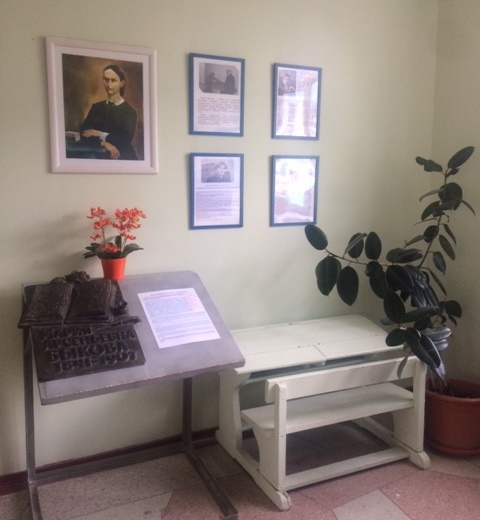 